	Geneva, 17 May 2013Dear Sir/Madam,1	It is my pleasure to inform you that the World Telecommunication Standardization Assembly (Dubai, 20-29 November 2012) agreed to the following: 1.1	The establishment of the Joint Coordination Activity (JCA-Res178) on the implementation of the Plenipotentiary Resolution 178 (Technical Aspects of Telecommunication Networks to Support the Internet), with the Terms of References set forth in the attached Annex 1; 1.2	That the JCA-Res178 shall report to TSAG; 1.3	The JCA-Res178 is open primarily for designated official representatives of ITU-T Study Groups as described by 2.2.3 of Recommendation ITU-T A.1, together with representatives from the Members of the ITU-T. 2	The scope of JCA-Res178 is to coordinate and identify ITU-T work on aspects of telecommunication networks to support the Internet that help advance network evolution, capacity, continuity, interoperability and security, through contribution-based work; and to coordinate ITU-T contributions to the implementation of WSIS.3	To gain momentum in achieving its first objective, the JCA-Res178 is planning to start its first e-meeting to initiate the activity of identifying, collecting and analyzing the related technical standardization that is currently being studied in the ITU-T and any other relevant activity in the ITU-T, with the support of the designated officials joining the JCA-Res178 from all ITU-T Study Groups. This activity will facilitate attaining subsequent objectives of the JCA-Res178 as articulated in its Terms of Reference. Relevant SDOs and forums will be identified and invited to participate in the JCA-Res178 as appropriate to facilitate co-ordination of activities.4	The first e-meeting of JCA-Res178 is scheduled to take place on 5 June 2013 from 17:30 to 19:30. Per the working procedures of this group, the meeting will be supported by remote collaboration tools. Details are available on the JCA-Res178 homepage: http://www.itu.int/en/ITU-T/jca/Res178/Pages/default.aspx.5	I am confident that ITU-T will meet the expectations of its Members to tackle the challenges on activities related to the technical aspects of telecommunication networks that support the Internet. Yours faithfully,Malcolm Johnson
Director of the Telecommunication
Standardization BureauAnnex: 1ANNEX 1
(to TSB Circular 26)JCA-Res178(Technical Aspects of Telecommunication Networks to Support the Internet)Joint Coordination Activity on the implementation of Resolution 178 of the Plenipotentiary Conference (Guadalajara, 2010) “ITU role in organizing the work on technical aspects of telecommunication networks to support the Internet”Convenors:		Sherif Guinena (Egypt)
Philip Rushton (UK)ScopeThe scope of the JCA-Res 178 (Technical Aspects of Telecommunication Networks to support the Internet) is to coordinate and identify ITU-T work on aspects of telecommunication networks to support the Internet that help advance network evolution, capacity, continuity, interoperability and security, through contribution-based work; and to coordinate ITU-T contributions to the implementation of WSIS.Terms of ReferenceTo identify, collect and analyze the related technical standardization that is currently being studied in the ITU-T; and any other relevant activity in ITU-T.To facilitate co-ordination with relevant SDOs and forums. To identify topics to be proposed for Study Groups to consider within their remit to enhance the development of the technical aspects of telecommunication networks for supporting the Internet, in order to help advance network evolution, capacity, continuity, interoperability and security, through contribution-based work.As appropriate, to propose creation of joint working parties or other groupsMethod of WorkingThe JCA-Res178 will primarily work electronically, utilizing conference calls and emails, facilitated with intermittent face-to-face meetings when absolutely necessary required; any face-to-face meetings would normally take place within the context of other relevant ITU-T meetings, and would also assure availability of electronic conferencing means for remote participation.The JCA shall report to TSAG. 
______________Telecommunication Standardization
Bureau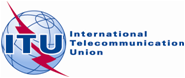 Ref:
Tel:Fax:TSB Circular 26
+41 22 730 6206
+41 22 730 5853-	To Administrations of Member States of the ;-	To ITU-T Sector Members;-	To ITU-T Associates;-	To ITU-T Academia;E-mail:tsbjcares178@itu.intCopy:-	To the Chairmen and Vice-Chairmen of ITU-T Study Groups;-	To the Director of the Telecommunication Development Bureau;-	To the Director of the Radiocommunication BureauSubject:New Joint Coordination Activity (JCA-Res178) on the implementation of ITU Plenipotentiary  Resolution 178 (Guadalajara, 2010) ‘Technical Aspects of Telecommunication Networks to Support the Internet’ 